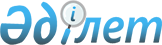 On determination of a licensor for performance of licensing the activities for the production of ethyl alcohol and alcoholic products, production of tobacco products, activities for the storage and wholesale sale of alcoholic products, with the exception of activities for the storage and wholesale of alcoholic products in the territory of its production, as well as storage and retail sale of alcoholic products, excluding activities for storage and retail sale of alcoholic beverages in the territory of its production, and of the state body that coordinates the issuance of licenses and (or) the annex to the license for the implementation of activities in the field of production of alcoholic beverages with regard to the applicant's compliance with the requirements of the legislation of the Republic of Kazakhstan
					
			
			
			Unofficial translation
		
					Decree of the Government of the Republic of Kazakhstan dated August 10, 2015 No. 634.
      Unofficial translation
      In accordance with subparagraph 2) of article 10 of the Law of the Republic of Kazakhstan dated May 16, 2014 “On Permissions and Notifications” the Government of the Republic of Kazakhstan HEREBY DECREES:
      1. To determine:
      1) The State Revenues Committee of the Ministry of Finance of the Republic of Kazakhstan as the licensor for performance of licensing the activities for the production of ethyl alcohol and alcoholic products, production of tobacco products;
      2) territorial bodies of the State Revenue Committee of the Ministry of Finance of the Republic of Kazakhstan for regions, cities of republican significance and the capital by licensors for licensing activities for the storage and wholesale trade of alcoholic products, except for activities for the storage and wholesale trade of alcoholic products in the territory of its production, as well as storage and retail sale of alcoholic products, except for activities for the storage and retail sale of alcoholic products in the territory of its production;
      3) The Committee for Sanitary and Epidemiological Control of the Ministry of Healthcare of the Republic of Kazakhstan and its territorial bodies as a state body that coordinates the issuance of a license and (or) annex to a license for alcoholic beverages production with regard to the applicant's compliance with the requirements of the legislation of the Republic of Kazakhstan.
      Footnote. Paragraph 1 as amended by the decree of the Government of the Republic of Kazakhstan dated 25.12.2018 no. 875 (shall enter into force upon expiry of ten calendar days after the date of its first official publication); as amended by resolutions of the Government of the Republic of Kazakhstan dated 10.04.2019 No. 177 (shall be enforced after the date of its first official publication); dated 01.08.2019 No. 570 (shall be enforced upon expiry of ten calendar days after the date of its first official publication); dated 22.09.2020 No. 596 (shall be enforced after the date of its first official publication); dated 18.01.2023 No. 25.


      2. To recognize as invalid:
      1) the decree of the Government of the Republic of Kazakhstan dated January 29, 2013 no. 57 “On certain issues of licensing activities for the production of ethyl alcohol, the production of alcoholic products, storage, wholesale and (or) retail sale of alcoholic products, with the exception of the activities for the storage, wholesale and (or) retail sale of alcoholic products in the territory of its production” (Collected Acts of the President and the Government of the Republic of Kazakhstan, 2013, no. 13, art. 231);
      2) the decree of the Government of the Republic of Kazakhstan dated January 29, 2013 no. 58 “On certain issues of licensing of activities on production of tobacco products” (Collected Acts of the President and the Government of the Republic of Kazakhstan, 2013, no. 13, art. 232).
      3. This decree shall enter into force upon expiry of ten calendar days after the date of its first official publication.
					© 2012. «Institute of legislation and legal information of the Republic of Kazakhstan» of the Ministry of Justice of the Republic of Kazakhstan
				
      Prime Ministerof the Republic of Kazakhstan

К. Massimov
